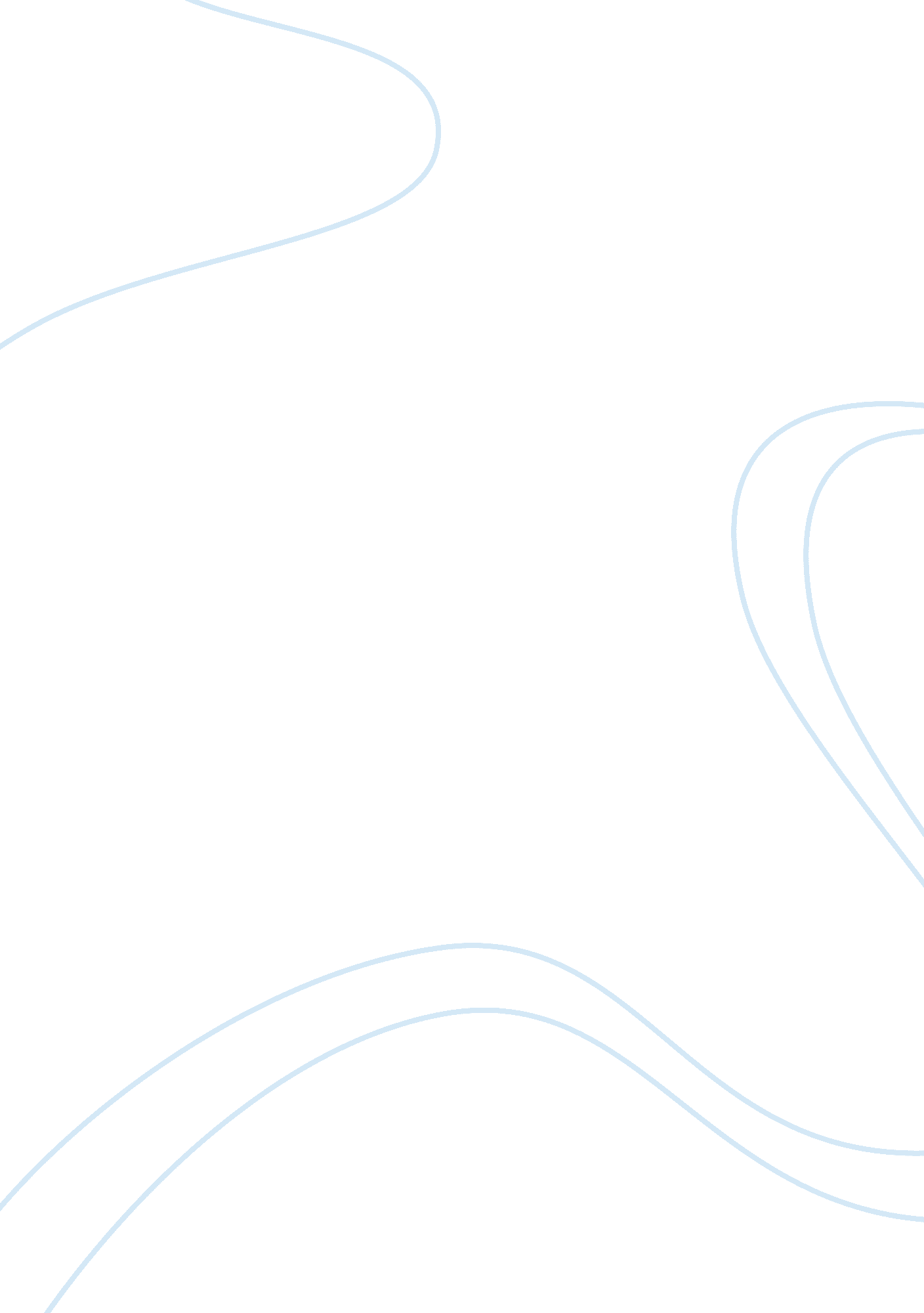 The central american wild in the mid 16th centuryHistory, American History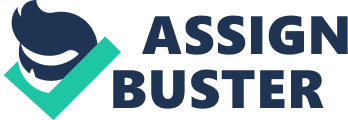 It is the mid sixteenth century, some place in the Central American wild. An ungulate runs uncontrollably through the forested areas beforehand it springs a trip wire trap and is speared on a swinging branch overflowing with spikes. Energetic Jaguar Paw (Rudy Youngblood) puts the ungulate out of its sadness and enthusiastically isolates its inside organs between his related searchers; Curl Nose (Amilcar Ramírez), Smoke Frog (Israel Contreras), and Cocoa Leaf (Israel Ríos). Blunted (Jonathan Brewer) gets the ungulate’s gonads as the brunt of a joke since he and his better half by and by can’t have any children. Panther Paw’s father, Flint Sky (Morris Birdyellowhead) offers some recuperating help, giving Blunted some red leaves that he prepares him to use at whatever point he and his life partner endeavor. They are a little while later ruined by a band of evacuees experiencing the timberland, looking disheartened. One of them, a fisher (Hiram Soto), addresses Jaguar Paw and illuminates that their town was struck and that they are searching for a new beginning. They exchange sustenance before the social affair continues ahead, anyway Jaguar Paw rushes to get some answers concerning what happened. His father quiets him and they return to their town. Just before they get back, Flint Sky uncovers to his tyke that the dislodged individuals were debased with fear and that it should not be passed on into the town to rot. Panther Paw goes to his hut and regards his little kid, Turtles Run (Carlos Emilio Báez), before welcome his uncommonly pregnant life partner, Seven (Dalia Hernández). Blunted returns to his significant other, Sky Flower (Iazua Larios), whose mother (María Isabel Díaz) restlessly trains him to surge and give her grandchildren. Minutes in the wake of entering their lodge, Blunted runs out yelling and holding his privates already seating himself in a water trough. Shake Sky tumbles to the ground chuckling, as the leaves he gave Blunted were planned to cause a devouring sensation when rubbed. Blunted hollers at him anyway starts snickering with each other individual. That night, an old storyteller (Espiridion Acosta Cache) tells how man once got endowments from the timberland until the point that the moment that the forested areas had nothing left to give. The villagers begin to play music and move anyway Jaguar Paw’s cerebrum is occupied until the point that Seven brings him back. The following morning, Jaguar Paw wakes ideal on time from a dream and warning flame consumes quickly pushing toward the town. Warriors appear, contacting off cottages and catching the villagers. Panther Paw takes his better half and tyke and spots them in a significant stockpiling to conceal. He ties a rope to a contiguous shake with the objective that they can move out again before running back to the town to help, butchering a looter on the way. In any case, the town is after a short time attack. Blunted is held down while Sky Flower is compelled into a cabin where she is likely struck and executed. Jaguar Paw tries to free his father anyway is pounded around a looter. Focus Eye (Gerardo Taracena), a raider about executed by Jaguar Paw, monikers him ‘ Almost’. Stone Sky prompts his tyke not to be on edge as Middle Eye props him up and openings his throat. All the surviving detainees are tied up and headed out, associated with each other on long shafts while the posterity of the town are left with none yet the dead for association. As the Holcane pursuing gathering drives the detainees into the boondocks, one of them, Snake Ink (Rodolfo Palacios), sees Jaguar Paw looking towards the capacity as they pass. Snake Ink investigates yet does not see Seven and Turtles Run. He is, regardless, suspicious of the rope dangling into the hole and cuts it. The savage looking pioneer of the Holcanes, Zero Wolf (Raoul Max Trujillo), reunites with his tyke Cut Rock (Ricardo Diaz Mendoza) who has persevered through an injuring hit to the head, swelling his right eye close. Zero Wolf cuts lines into his temple to release the heaviness of blood, empowering his kid to see afresh. The get-together gets together with a second assaulting gathering which has gotten the band of uprooted individuals seen the day going before. Jaguar Paw sees the fisherman as the two social occasions are driven further into the forest, trailed by the posterity of the two families. As they cross a fuming conduit, the youths are halted by the water. The most seasoned young woman yells out that the adolescents are hers now and she will manage them. That night as they camp, Zero Wolf gives his kid a considerable blade which he says has executed various men. It is a picture of Cut Rock’s manliness, exhibited by the productive ambush. Blunted grieves and assurances to take a similar number of captors with him to Hell if he doesn’t find his Sky Flower there. The next day, while treading a confined route on a feign, Cocoa Leaf, to a great degree hurt in the town strike, looses his adjust and dangles over the edge. Jaguar Paw and the others make sense of how to pull him back onto the way while Middle Eye watches with interest and drives them to recoup their adjust. He by then cuts Cocoa Leaf free of his ties and drives him over the cliffside. Zero Wolf chides him for losing one of their detainees anyway Middle Eye pronounces he was simply dead weight. Regardless, Middle Eye dares not battle further and ensures not to reiterate his exercises already walking around Jaguar Paw, offending him and again calling him ‘ About’. As they close human headway, the social event crosses through a deforested an area and failed maize crops where villagers lay dead, annihilated by a torment. A little young woman, crippled and with wounds all finished and hands, approaches the social event in the meantime, when Snake Ink compellingly pushes her away, unexpectedly looks towards Jaguar Paw with a vacant verbalization. She by then looks Ink and expectations their destiny, forewarning of a man who brings murkiness of night and a puma, is stirred of mud and earth, and who will bring those that will balance the sky and ‘ scratch you out’. She says that this man is among them now. The social occasion continues forward as she continues calling to them. They enter a city where masters work in limestone quarries, anchored white by the plenitude and spreading smart lime over structures. A worker hacks blood and an old man approaches the detainees, spilling and requesting help. He is kicked away by a Holcane and encouraged to fail horrendously with balance. The women prisoners are separated from the men and are sold as slaves. Blunted looks as his relative is emptied anyway rejected due to her age. She is freed to wind and she takes after Blunted the degree that she can go, reaching his arm no ifs ands or buts before closing her eyes against a segment, powerless. The men are driven through a section where they see pictures on the dividers depicting human retributions. Women paint their bodies blue as they are coordinated to the most astounding purpose of a phase pyramid. The heads of setbacks are heaved down the methods and accumulated in containers at the base. Jaguar looks as the main prisoner (José Suárez) is yielded, his heart detached and his head separated. A comparable fate happens upon Curl Nose before Jaguar Paw is passed on to the propitiatory stage. Obviously enduring his fate, he holds up until the sanctified priest (Fernando Hernandez) stops as a result of a sun controlled dominating. The clergyman announces to the clamoring swarm that their god is fulfilled and requests the sun to return. Regardless, the pastor and the Mayan pioneers are particularly mindful that the eclipsing will definitely pass; they use the celestial events to utilize control over individuals all in all and their foes. He by then instructs Zero Wolf to discard exchange prisoners. Jaguar Paw and the others are taken to an old ball court where they are advised to run the length in sets towards the timberland toward the end with a basic certification of chance should they make it. Cut Rock continues running ahead to the complete of the court as a ‘ finisher’ and it ends up being sure that the prisoners are to be used as target practice. Blunted and Smoke Frog are the first to run, anyway Blunted is pierced in the lower back and Smoke Frog is hit with a tremendous stone before being finished by Cut Rock. Next, Jaguar Paw and the fisherman are encouraged to get away. Panther Paw’s extra is ripped off by Middle Eye and hurled into the earth; a dull sign, before he runs. Regardless of the way that they evade a substantial segment of the shots, the fisherman is shot through the head by Snake Ink’s jolt and Jaguar Paw is skewered through his side, falling close Blunted. Before Cut Rock can finish him, Blunted staggers and gets Cut Rock by the leg, obtaining Jaguar Paw some time. Cut Rock butchers Blunted with a singular hit to the head anyway Jaguar Paw disjoins the bolt point in his own specific body and cuts Cut Rock in the neck. Cut Rock sways as Jaguar Paw stands, removes the jolt shaft from his side, and continues running into the forest. Zero Wolf rushes to his tyke and coaxes him into everlasting rest. As his kid fails miserably in his arms, Zero Wolf recovers his blade and puts his tyke’s accessory into his belt before seeking after Jaguar Paw, contorted on correct retaliation. Exchange holcanes tail him. Panther Paw experiences a corn reap and falls into a mass open grave stacked with the rest of the parts of thousands of placating losses. He continues running over the decaying bodies into the wild, where he climbs a tree and disguises, blood up ’til now streaming from his damage. The holcanes continue running past underneath him. When they are gone, he swings to see a dim panther posterity growling at him. He hears a louder roar behind him and swings to see the undermining mother puma. 